Призначення офіційних осіб ЖОФФ РОС-Чемпіонату Житомирської області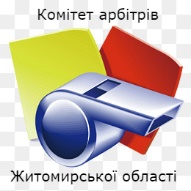 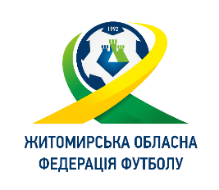 Заключний турРОС-Першість Житомирської областіПеренесені матчіКубок Стародубова серед ветранів 40+Голова комітету арбітрів                   Дорошенко В.А.ДатаЧас початкуМістоМатчМатчАрбітрАсистент арбітра 1Асистент арбітра 2Спостерігач арбітражуДатаЧас початкуМістоКоманда ГосподарівКоманда ГостейАрбітрАсистент арбітра 1Асистент арбітра 2Спостерігач арбітражу12.10.2019(субота)14:00ГранітнеБудівельникФК «Будівельник»(Гранітне)ФК «Бердичів»Чиричик О.Л.Гусаревич О.В.Булдаков О.Ю.Савіцький С.П.12.10.2019(субота)14:00СтавкиСтавки-Арена«Полісся»(Ставки)ФК «Мал»(Коростень)Панасюк Т.В.Макарець О.І.Онищук В.О.Бабій В.Д.12.10.2019(субота)14:00ГородницяКолос«Полісся»(Городниця)«Агролайф»(Попільнянський р-н)Загоруйко А.О.Білокриницький Т.Д.Стецюк О.В.Канділов І.Ю.12.10.2019(субота)14:00ОвручЦентральний«Арсенал-ДЛГ»(Овруч)ФК «Звягель»(Новоград-Волинський)Іванцов І.А.Горащук Ю.П.Вознюк О.А.Липовецький В.М.ДатаЧас початкуМістоМатчМатчАрбітрАсистент арбітра 1Асистент арбітра 2Спостерігач арбітражуДатаЧас початкуМістоКоманда ГосподарівКоманда ГостейАрбітрАсистент арбітра 1Асистент арбітра 2Спостерігач арбітражу12.10.2019(субота)14:00ОлевськКолос«Полісся»(Олевськ)ФК «Радовель»Дубровець П.В.Лось А.Ковальчук С.Лозко А.12.10.2019(субота)12:00ВрублівкаКолос«Зоря»(Врублівка)ФК «Хорошів»Берестов В.П.Ковбасюк Б.Петрусь П.П.Красько М.О.ДатаЧас початкуМістоМатчМатчАрбітрАсистент арбітра 1Асистент арбітра 2ДатаЧас початкуМістоКоманда ГосподарівКоманда ГостейАрбітрАсистент арбітра 1Асистент арбітра 213.10.2019(неділя)14:00СтавкиСтавки-АренаФК «Радомишль»ФК «Малин»Ступаков Д.В.Хмара О.В.Булдаков О.Ю.13.10.2019(неділя)11:00ПопільняДЮСШ«Попільня»«Пулини»Свірідов О.С.Романський О.М.Канділов І.Ю.13.10.2019(неділя)11:00БаранівкаУкраїна«Керамік»(Баранівка)«Мал»(Коростень)Берестов В.П.Липовецький В.М.Бабій В.Д.13.10.2019(неділя)10:00ЛугиниКолос«Ветеран»(Лугини)«Граніт»(Черняхів)Тарасюк В.В.Чирчик О.Л.Сухоребрий С.